Municípios da Macrorregião NORTE – Bela Vista do Toldo- Campo Alegre – Canoinhas – Irineópolis – Itaiópolis – Mafra - Major Vieira - Monte Castelo – Papanduva - Porto União - Rio negrinho - São Bento do Sul - Três Barras – 25 GERSA - 26 GERSA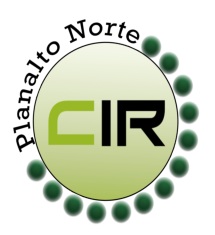 ____________________________________________________________________________________________________Planalto Norte/ Catarinense, 09 de julho de 2018.                          CIR nº 67/2018À Lourdes de Costa RemorSecretária Executiva da Comissão Intergestores Bipartite- CIB/ SCFlorianópolis- SCPara apreciação e deliberação da CIB, conforme a 4° reunião da CIR – Planalto Norte, realizado no dia 12 de junho de 2018 na cidade de Itaiópolis – SC, foi deliberado e aprovado por todos os membros a solicitação para alterar a Estrutura da Unidade Central de Saúde para Unidade em Vigilância em Saúde do município de Três Barras. Conforme solicitação anexa. Manuel Rodriguez Del OlmoCoordenador da CIR Planalto NorteSecretário Municipal de Saúde – São Bento do Sul - SC